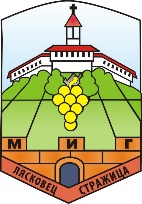 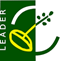 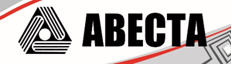 Вид събитие: Организиране на работни/информационни срещи (за най-малко десет участници).Тема: Напредък в прилагането на СВОМР. Споделяне.Програма на информационната срещаЗабележка:Настоящите информационни събития се провеждат в изпълнение на договор за възлагане на услуга между СНЦ“МИГ-Лясковец-Стражица“ и фирма „Авеста Демир Иванов“ ЕТ за 2021г.2021г.ДатаМястоЧасУчастници09ноември град Стражица, ул.“Дончо Узунов“ №5 10.00ч.Свободен формат10октомврис.Козаревец,  читалище, "Земеделец -1899".10.00ч.Свободен формат11ноемврис.Джулюница,  Читалище "Пробуждане -1896"10.00ч.Свободен формат12ноемврис.ДрагижевоКлуб на пенсионерите "Вяра"с. Драгижево10.00ч.Свободен формат15ноемврис.Асеново, общ.Стражицазала на НЧ „Просвета“10.00ч.Свободен формат16ноемврис.Горски Сеновец, НЧ „Правда 2010“10.00ч.Свободен формат17ноемврис.Камен, общ.Стражица НЧ „Възпитател“10.00ч.Свободен формат18ноемврис.Виноград, общ.СтражицаКметство10.00ч.Свободен формат19ноемврис.Сушица, общ.СтражицаНародно Читалище10.00ч.Свободен формат22ноемвригр.Лясковецзала на „Музей на гурбетчийското градинарство“10.00ч.Свободен форматЧасМодул10.00  -  10.15Регистрация на участниците10.15 – 11.30Дискусионен панел: Напредък  по мерките от ПРСР 2014-2020г.11.30 – 12.30Дискусионен панел: Напредък на СВОМР по мерките от ОПРЧР 2014-2020г.12.30 – 13.30Дискусионен панел: Възможности за кандидатстване за земеделски производители и частен бизнес.13.30 – 13.30Кафе –пауза13.30 – 14.30Дискусионен панел: Възможности за кандидатстване за земеделски производители и частен бизнес.14.30 – 16.00Дискусионен панел: Нов програмен период и нови възможности за територията.16.00 - 17.00Интерактивен панел „Въпроси и отговори от екипа на МИГ“. 